Neptun - OlimpCocor SPA Hotel 4*Tarifep erioada 10.06.2022 – 18.09.2022 (data inchiderii: 18.09.2022)Lei/noapte/cameraTarifele includmic dejun bufet suedez, pranz sau cina bufet suedez, apa minerala/plata, sucuri naturale, 150 ml vin alb/rosu/pers adultaacces la piscina exterioara, cu sezlong si prosop, in limita locurilor disponibileacces la piscina interioara, in functie de disponibil, inclus in perioadele 26.05-30.06 si 04.09-18.09.2022. Capacitate piscina interioara cca 30 pers. Accesul se va face in intervalul orar care va fi afisat la Receptie.Accesul la piscine va fi posibil doar daca se va permite deschiderea lor in contextul pandemic actual si doar cu măsurile impuse de autorități.gradinita de copii, program zilnic animatori in perioada 10.06-18.09.2022 (in conditiile impuse de autoritati)parcare in limita locurilor disponibile (cca 110 locuri de parcare)* Demipensiunea inclusa in tarif Junior Suite: 2 adulti si 2 copii sub 13 ani, sau 3 adulti +1 copil mai mic de 13 ani. Se pot caza 2 adulti+2 copii // 2 adulti +2 copii +1 infant // 3 adulti +1 infant/copil. Junior Suite = dormitor cu pat matrimonial si living cu canapea extensibila. Se poate instala un pat pliant gratuit, la cerere, functie de disponibil.Servicii de masa (mic dejun si dejun sau cina, la alegere, incluse in tariful de cazare):mic dejun 55 lei/zi/adult, 27.50 lei/zi/copil intre 3-13 anidejun 85 lei/zi/adult, 42.50 lei/zi/copil intre 3-13 anicina 85 lei/zi/adult, 42.50  lei/zi/copil intre 3-13 aniFacilitati:copiii de la 0 la 3 ani beneficiaza de reducere 100% la cazare si masa;pentru copiii de la 3 la 12 ani (inclusiv) insotiti de 1 adult, care primesc pat normal in camera dubla, se aplica tariful de camera single (copilul beneficiaza de gratuitate la cazare), dar se achita suplimentul de demipensiune copil, in valoare de 70 lei/noapte (mic dejun + pranz / mic dejun + cina).copiii de la 3 la 12 ani (inclusiv) insotiti de 2 adulti, pentru care se solicita pat pliant, beneficiaza de reducere de 50% la cazare si masa din tariful pentru adulti (v. calcul extrabed in tabel). Daca nu solicita pat suplimentar, copiii beneficiaza de reducere 100% la cazare si 50% la masa, respectiv achita demipensiunea 70 lei/zi/copil.Familiile cu 2 copii, ambii mai mari de 3 ani, sau unul din copii mai mare de 3 ani, vor achita obligatoriu si pat pliant suplimentar in camera dubla standard / superioară.Trei adulti se pot caza DOAR in tripla parter, in dubla superioara cu extrabed, in apartament sau in 1 dubla +1 single. Nu se pot caza in dubla standard etaj + pat pliant!Pentru 1 adult cu 2 copii se aplica tariful de camera dublaNotă: Centrul SPA se va deschide doar in functie de decizia autoritatilor statului, in contextul pandemiei, cu masurile impuse de acestea.PACHETE SERVICII COCOR SPA 10.06.2022 – 18.09.2022Inscrieri timpurii:in perioada 01.10.2021 - 31.12.2021 COCOR SPA HOTEL acorda o reducere de 15% la achizitionarea unui sejur pentru sezonul estival 2022, indiferent de ce include acesta (cazare, masa si pachete spa) cu conditia platii integrale a serviciilor  pana la data de 15.01.2022.in perioada 01.01.2022 - 15.03.2022 COCOR SPA HOTEL acorda o reducere de 10% la achizitionarea unui sejur pentru sezonul estival 2022, indiferent de ce include acesta (cazare, masa si pachete spa) cu conditia platii integrale a serviciilor pana la data de 31.03.2022.in perioada 16.03.2022 - 30.04.2022 COCOR SPA HOTEL acorda o reducere de 5% la achizitionarea unui sejur pentru sezonul estival 2022, indiferent de ce include acesta (cazare, masa si pachete spa) cu conditia platii integrale a serviciilor pana la data de 15.05.2022.Plata corespunzatoare inscrierilor timpurii este nerambursabila.PROGRAME SPARitualurile speciale Thalasso va vor ajuta sa scapati de stres si oboseala, sa uitati de serviciu si sa va bucurati de spiritul vacantei. Extracte naturale marine sunt folosite intr-o varietate de tratamente care au fost selectate cu ajutorul echipei noastre de specialisti. Profitati de privilegiile marii si naturii si veti fi surprins cat de mult va pot ajuta sa va simtiti linistit, relaxat si invigorat.Continut:	chestionar medical, 3 terapii/ziContinut:	chestionar medical, 3 terapii/ziContinut:	consultatie medicala, 2 terapii/ziContinut:	consultatie medicala, 4 terapii/zi.Continut:	consultatie medicala, 3 terapii/zi.Continut:	9 terapii / programContinut:	consultatie medicala, 4 terapii/ziOra check-in: 16:00Ora check-out: 12:00Pentru acest hotel se achita la receptie in ziua cazarii, o Taxa de statiune in valoare de 5 lei/adult/ziNu se acceptă animale de comapniePERIOADATIP CAMERA26.05-30.06.2022cazare, demipensiune, piscina interioara01.07-21.07.2022cazare si demipensiune22.07-22.08.2022cazare si demipensiune23.08-03.09.2022cazare si demipensiune04.09-17.09.2022cazare, demipensiune, piscina interioaraSINGLE393459547459393DUBLA STANDARD521598722598521DUBLA SUPERIOR756789875789756TRIPLA PARTER723829980829723JUNIOR SUITE *10121302168713021012EXTRABED copii 3-13 ani125154180155125EXTRABED copii > 13 ani202231257231202DurataTARIFTERAPII INCLUSE IN PROGRAMUL WELLNESS THALASSOTHERAPYProgram 2 zile SPA411 LEI1 x Hidromasaj cu Uleiuri Esentiale, 1 x Masaj Subacval,1 x Dusmasaj Vichy,1 x Aroma Relaxing Massage 25 min, 2 x Wellness AquaGymProgram 6 zile SPA803 LEI3 x Hidromasaj cu Uleiuri Esentiale 3 x Masaj Subacval3 x Impachetari Namol ” Dry Flotation”1 x Dusmasaj Vichy – masaj spate si picioare, 1 x Masaj cu namol1 x Aroma Relaxing Massage 25 min 6 x Wellness AquaGymRecomandari: persoanelor ce desfasoara activitati suprasolicitante atat psihic cat si fizic, pentru combaterea efectelor somatice si psihice ale stresului, ameliorarea contracturilor si durerilor musculare precum si a celor reumatismale, a tulburarilor de somn, eliberarea de tensiunea nervoasa prin dobandirea starii de relaxare fizica si psihica.Recomandari: persoanelor ce desfasoara activitati suprasolicitante atat psihic cat si fizic, pentru combaterea efectelor somatice si psihice ale stresului, ameliorarea contracturilor si durerilor musculare precum si a celor reumatismale, a tulburarilor de somn, eliberarea de tensiunea nervoasa prin dobandirea starii de relaxare fizica si psihica.Recomandari: persoanelor ce desfasoara activitati suprasolicitante atat psihic cat si fizic, pentru combaterea efectelor somatice si psihice ale stresului, ameliorarea contracturilor si durerilor musculare precum si a celor reumatismale, a tulburarilor de somn, eliberarea de tensiunea nervoasa prin dobandirea starii de relaxare fizica si psihica.DurataTARIFTERAPII INCLUSE IN PROGRAMUL SERENITY & LIFE BALANCEProgram 1 zi SPA278 LEI1 x Vichy Shower Massage1 x Aroma Relaxing Massage 50 min1 x Facial Express Intermezzo/Men Express 1 x Hidromasaj cu Uleiuri EsentialeProgram 2 zile SPA396 LEI1 x Hidromasaj cu Uleiuri Esentiale, 1 x Masaj Subacval1 x Body Aroma Scrub1 x Facial: Intermezzo / Men Express (YonKa 30 min) 1 x Aroma Relaxing Massage 25 min1 x Back & Shoulder Massage 15 minProgram 6 zile SPA792 LEI2 x Hidromasaj cu Uleiuri Esentiale 2 x Masaj Subacval2 x Bai saline cu plante si bule 1 x Body Aroma Scrubx Facial: Intermezzo / Men Express (YonKa 30 min) 2 x Aroma Relaxing Massage 25 minx Back & Shoulder Massage 15 min. 6 x Anti-stres AquaGymRecomandari: acest program este menit sa combata stresul cotidian, relaxand simturile prin combinarea puterii apei si a algelor cu tratamente de cosmetica faciala si corporala.Recomandari: acest program este menit sa combata stresul cotidian, relaxand simturile prin combinarea puterii apei si a algelor cu tratamente de cosmetica faciala si corporala.Recomandari: acest program este menit sa combata stresul cotidian, relaxand simturile prin combinarea puterii apei si a algelor cu tratamente de cosmetica faciala si corporala.DurataTARIFTERAPII INCLUSE IN PROGRAMUL REMISE EN FORMEProgram 6 zile SPA581 LEI3 x Baie Salina cu Plante si Bule2 x Hidromasaj cu Uleiuri Esentialex Dusmasaj Vichy – masaj spate si picioare 2 x Masaj Revigorant / Relaxantx HidrokinetoterapieProgram 12 zile SPA1078 LEI6 x Baie Salina cu Plante si Bule4 x Hidromasaj cu Uleiuri Esentiale4 x Dusmasaj Vichy – masaj spate si picioare 4 x Masaj Revigorant / Relaxant6 x Hidrokinetoterapie.Recomandari: acest program este recomandat persoanelor care doresc sa revina la forma maxima psihofizica, prin imbinarea unei vacante relaxante cu o incantatoare stimulare generala a trupului. Contribuie la: revigorare, cresterea fortei musculare si a tolerantei la efort, ameliorarea tulburarilor de somn, profilaxia afectiunilor reumatismale, a durerilor lombare si osteoporozei.Recomandari: acest program este recomandat persoanelor care doresc sa revina la forma maxima psihofizica, prin imbinarea unei vacante relaxante cu o incantatoare stimulare generala a trupului. Contribuie la: revigorare, cresterea fortei musculare si a tolerantei la efort, ameliorarea tulburarilor de somn, profilaxia afectiunilor reumatismale, a durerilor lombare si osteoporozei.Recomandari: acest program este recomandat persoanelor care doresc sa revina la forma maxima psihofizica, prin imbinarea unei vacante relaxante cu o incantatoare stimulare generala a trupului. Contribuie la: revigorare, cresterea fortei musculare si a tolerantei la efort, ameliorarea tulburarilor de somn, profilaxia afectiunilor reumatismale, a durerilor lombare si osteoporozei.DurataTARIFTERAPII INCLUSE IN PROGRAMUL BALNEOVITALITYProgram 6 zile SPA1271 LEIProgramul va fi personalizat la indicatiile medicului si va cuprinde terapii din gama:Baie cu Namol, Impachetare cu NamolMasaj Terapeutic cu Uleiuri Aromate, Dusmasaj Vichy, Masaj cu NamolMasaj Subacval, Hidromasaj cu Uleiuri Esentiale si/sau Sare Terapeutica de Bazna, Bai de PlanteHidrokinetoterapie, Kinetoterapie, Electroterapie, Magnetoterapie, LaserProgram 12 zile SPA1815 LEIProgramul va fi personalizat la indicatiile medicului si va cuprinde terapii din gama:Baie cu Namol, Impachetare cu NamolMasaj Terapeutic cu Uleiuri Aromate, Dusmasaj Vichy, Masaj cu NamolMasaj Subacval, Hidromasaj cu Uleiuri Esentiale si/sau Sare Terapeutica de Bazna, Bai de PlanteHidrokinetoterapie, Kinetoterapie, Electroterapie, Magnetoterapie, LaserProgram 18 zile SPA2057 LEIProgramul va fi personalizat la indicatiile medicului si va cuprinde terapii din gama:Baie cu Namol, Impachetare cu NamolMasaj Terapeutic cu Uleiuri Aromate, Dusmasaj Vichy, Masaj cu NamolMasaj Subacval, Hidromasaj cu Uleiuri Esentiale si/sau Sare Terapeutica de Bazna, Bai de PlanteHidrokinetoterapie, Kinetoterapie, Electroterapie, Magnetoterapie, LaserRecomandari: afectiuni reumatismale inflamatorii si degenerative, recuperarea sechelelor post chirurgicale si posttraumatice, hernia de disc, afectiuni neurologice centrale si periferice, sterilitatea secundara, tulburari circulatorii periferice, osteoporoza, reducerea hipertensiunii arteriale usoare/mediiRecomandari: afectiuni reumatismale inflamatorii si degenerative, recuperarea sechelelor post chirurgicale si posttraumatice, hernia de disc, afectiuni neurologice centrale si periferice, sterilitatea secundara, tulburari circulatorii periferice, osteoporoza, reducerea hipertensiunii arteriale usoare/mediiRecomandari: afectiuni reumatismale inflamatorii si degenerative, recuperarea sechelelor post chirurgicale si posttraumatice, hernia de disc, afectiuni neurologice centrale si periferice, sterilitatea secundara, tulburari circulatorii periferice, osteoporoza, reducerea hipertensiunii arteriale usoare/mediiDurataTARIFTERAPII INCLUSE IN PROGRAMUL SPA RHEUMAProgram 5 zile SPA858 LEIProgramul va fi realizat in functie de nevoile dumneavoastra si de recomandarile medicului si va cuprinde terapii din gama:Baie cu Namol, Impachetare cu Namol, Masaj cu Namol, Baie Salina de Plante cu BuleHidromasaj, Masaj Subacval, Masaj Terapeutic, Hidrokinetoterapie, Kinetoterapie, ElectroterapieProgram 10 zile SPA1307 LEIProgramul va fi realizat in functie de nevoile dumneavoastra si de recomandarile medicului si va cuprinde terapii din gama:Baie cu Namol, Impachetare cu Namol, Masaj cu Namol, Baie Salina de Plante cu BuleHidromasaj, Masaj Subacval, Masaj Terapeutic, Hidrokinetoterapie, Kinetoterapie, ElectroterapieProgram 12 zile SPA1379 LEIProgramul va fi realizat in functie de nevoile dumneavoastra si de recomandarile medicului si va cuprinde terapii din gama:Baie cu Namol, Impachetare cu Namol, Masaj cu Namol, Baie Salina de Plante cu BuleHidromasaj, Masaj Subacval, Masaj Terapeutic, Hidrokinetoterapie, Kinetoterapie, ElectroterapieRecomandari: pentru toate tipurile de afectiuni asociate sistemului locomotor si osos – reumatism degenerativ (osteoartrita) si pentru bolile reumatice inflamatorii, afectiunile coloanei vertebrale, durerile cervicale si lombare, sciatica.Recomandari: pentru toate tipurile de afectiuni asociate sistemului locomotor si osos – reumatism degenerativ (osteoartrita) si pentru bolile reumatice inflamatorii, afectiunile coloanei vertebrale, durerile cervicale si lombare, sciatica.Recomandari: pentru toate tipurile de afectiuni asociate sistemului locomotor si osos – reumatism degenerativ (osteoartrita) si pentru bolile reumatice inflamatorii, afectiunile coloanei vertebrale, durerile cervicale si lombare, sciatica.DurataTARIFTERAPII INCLUSE IN PROGRAMUL ZEN ATTITUDEProgram 3 zile SPA594 LEIZiua 1: 1x Thermarium Heat Experience & Pool, 1xRain Shower Scrub, 1xBack, Neck & Shoulder Massage 25 minZiua 2: 1x Thermarium Heat Experience & Pool, 1 x Hidromasaj Phyto-Bain, 1 x Aroma Therapy Massage 25 minZiua 3: 1x Thermarium Heat Experience & Pool, 1 x Submarine Shower (Masaj Subacval), 1 x Facial: YonKa - Intermezzo / Men ExpressZEN ATTITUDE, un ritual complet dedicat fetei si corpului cu ajutorul caruia va veti redescoperi splendoarea si starea de bine visata. Veti fi protagonistii unei calatorii in tara armoniei, a echilibrului si a plenitudinii. Un ritual dedidicat deopotriva doamnelor si domnilor pentruredobandirea armoniei dintre minte, trup si suflet.ZEN ATTITUDE, un ritual complet dedicat fetei si corpului cu ajutorul caruia va veti redescoperi splendoarea si starea de bine visata. Veti fi protagonistii unei calatorii in tara armoniei, a echilibrului si a plenitudinii. Un ritual dedidicat deopotriva doamnelor si domnilor pentruredobandirea armoniei dintre minte, trup si suflet.ZEN ATTITUDE, un ritual complet dedicat fetei si corpului cu ajutorul caruia va veti redescoperi splendoarea si starea de bine visata. Veti fi protagonistii unei calatorii in tara armoniei, a echilibrului si a plenitudinii. Un ritual dedidicat deopotriva doamnelor si domnilor pentruredobandirea armoniei dintre minte, trup si suflet.DurataTARIFTERAPII INCLUSE IN PROGRAMUL DETOXProgram 6 zile SPA1476 LEI / SEJUR+ 176 LEI / ZI PENS. COMPLETAProgramul	va fi personalizat la recomandarea medicului din urmatoarele terapii:Baie de plante cu bule, Hidromasaj cu Alge MarineMasaj Subacval, Dusmasaj VichyMasaj cu namol, Impachetare cu namolDrenaj LimfaticIyashi DomeKinetoterapie, AquaGymProgram 12 zile SPA2167 LEI /SEJUR+ 176 LEI / ZI PENS. COMPLETAProgramul	va fi personalizat la recomandarea medicului din urmatoarele terapii:Baie de plante cu bule, Hidromasaj cu Alge MarineMasaj Subacval, Dusmasaj VichyMasaj cu namol, Impachetare cu namolDrenaj LimfaticIyashi DomeKinetoterapie, AquaGymProgram 18 zile SPA2530 LEI / SEJUR+ 176 LEI / ZI PENS. COMPLETAProgramul	va fi personalizat la recomandarea medicului din urmatoarele terapii:Baie de plante cu bule, Hidromasaj cu Alge MarineMasaj Subacval, Dusmasaj VichyMasaj cu namol, Impachetare cu namolDrenaj LimfaticIyashi DomeKinetoterapie, AquaGymRecomandari: program menit sa detoxifieze trupul, sa imbunatateasca circulatia sangelui si cea limfatica, furnizeaza oxigenul vital organelor si pielii, optimizeaza procesele metabolice si sprijina procesele de pierdere in greutate, amelioreaza calitatea pielii, combate obezitatea si sedentarismul, echilibreaza si armonizeaza sistemul nervos si induce un sentiment de sanatate si energie, o renastere a mintii si a trupuluiRecomandari: program menit sa detoxifieze trupul, sa imbunatateasca circulatia sangelui si cea limfatica, furnizeaza oxigenul vital organelor si pielii, optimizeaza procesele metabolice si sprijina procesele de pierdere in greutate, amelioreaza calitatea pielii, combate obezitatea si sedentarismul, echilibreaza si armonizeaza sistemul nervos si induce un sentiment de sanatate si energie, o renastere a mintii si a trupuluiRecomandari: program menit sa detoxifieze trupul, sa imbunatateasca circulatia sangelui si cea limfatica, furnizeaza oxigenul vital organelor si pielii, optimizeaza procesele metabolice si sprijina procesele de pierdere in greutate, amelioreaza calitatea pielii, combate obezitatea si sedentarismul, echilibreaza si armonizeaza sistemul nervos si induce un sentiment de sanatate si energie, o renastere a mintii si a trupuluiDurataTARIFTERAPII INCLUSE IN PROGRAMUL VENUS BEAUTY & LIGHTNESSProgram 3 zile SPA1188 LEIZiua 1: 1 x Thermarium Heat Experience & Pool, 1 x Rain Shower Scrub (scrub si dusmasaj Vichy), 1 x Submarine Shower (dus subacval), 1 x Jambes Toniques (tratament tonifiant pentru picioare obosite)Ziua 2: 1 x Thermarium Heat Experience & Pool, 1 x Facial: Escale Baute - YonKa (pulverizare a 5 U.E.-le, gomaj vegetal, masaj relaxant, masca crema hidratanta), 1 x Masaj Anticelulitic cu Bete de Bambus 30 min, 1 x Phyto- Fermete (tratament corporal tonifiant, de lifting)Ziua 3: 1 x Thermarium Heat Experience & Pool, 1 x Hidromasaj cu Uleiuri Esentiale, 1 x Impachetare Hidratanta cu Unt de Shea si Dry FlotationUn pachet complet pentru corp si fata ce dedica o atentie speciala gambelor si picioarelor. Programul isi propune doua obiective: tonifierea si redefinirea siluetei folosind produse care au la baza rozmarin, cedru si chintesenta Yon-KA si redescoperirea frumusetii si senzatia de picioare usoare. Totul se incheie cu o impachetare Dry Flotation pentru eliminarea tensiunilor musculare si redobandirea unui corp dematase.Un pachet complet pentru corp si fata ce dedica o atentie speciala gambelor si picioarelor. Programul isi propune doua obiective: tonifierea si redefinirea siluetei folosind produse care au la baza rozmarin, cedru si chintesenta Yon-KA si redescoperirea frumusetii si senzatia de picioare usoare. Totul se incheie cu o impachetare Dry Flotation pentru eliminarea tensiunilor musculare si redobandirea unui corp dematase.Un pachet complet pentru corp si fata ce dedica o atentie speciala gambelor si picioarelor. Programul isi propune doua obiective: tonifierea si redefinirea siluetei folosind produse care au la baza rozmarin, cedru si chintesenta Yon-KA si redescoperirea frumusetii si senzatia de picioare usoare. Totul se incheie cu o impachetare Dry Flotation pentru eliminarea tensiunilor musculare si redobandirea unui corp dematase.DurataTARIFTERAPII INCLUSE IN PROGRAMUL VENUS BEAUTY & LIGHTNESSProgram 1 zi SPA455 LEI1 x Thermarium Heat Experience & Pool 1 x Peeling Magic Honey1 x Aroma Relaxing Massage 50 min 1 x Yonka Plaisir D'AromesDoar intr-o zi cu ajutorul tratamentelor special alese pentru o relaxare totala va veti redescoperi frumusetea. Lasati-va ghidati intr-unprogram autentic “Beauty Renaissance”.Doar intr-o zi cu ajutorul tratamentelor special alese pentru o relaxare totala va veti redescoperi frumusetea. Lasati-va ghidati intr-unprogram autentic “Beauty Renaissance”.Doar intr-o zi cu ajutorul tratamentelor special alese pentru o relaxare totala va veti redescoperi frumusetea. Lasati-va ghidati intr-unprogram autentic “Beauty Renaissance”.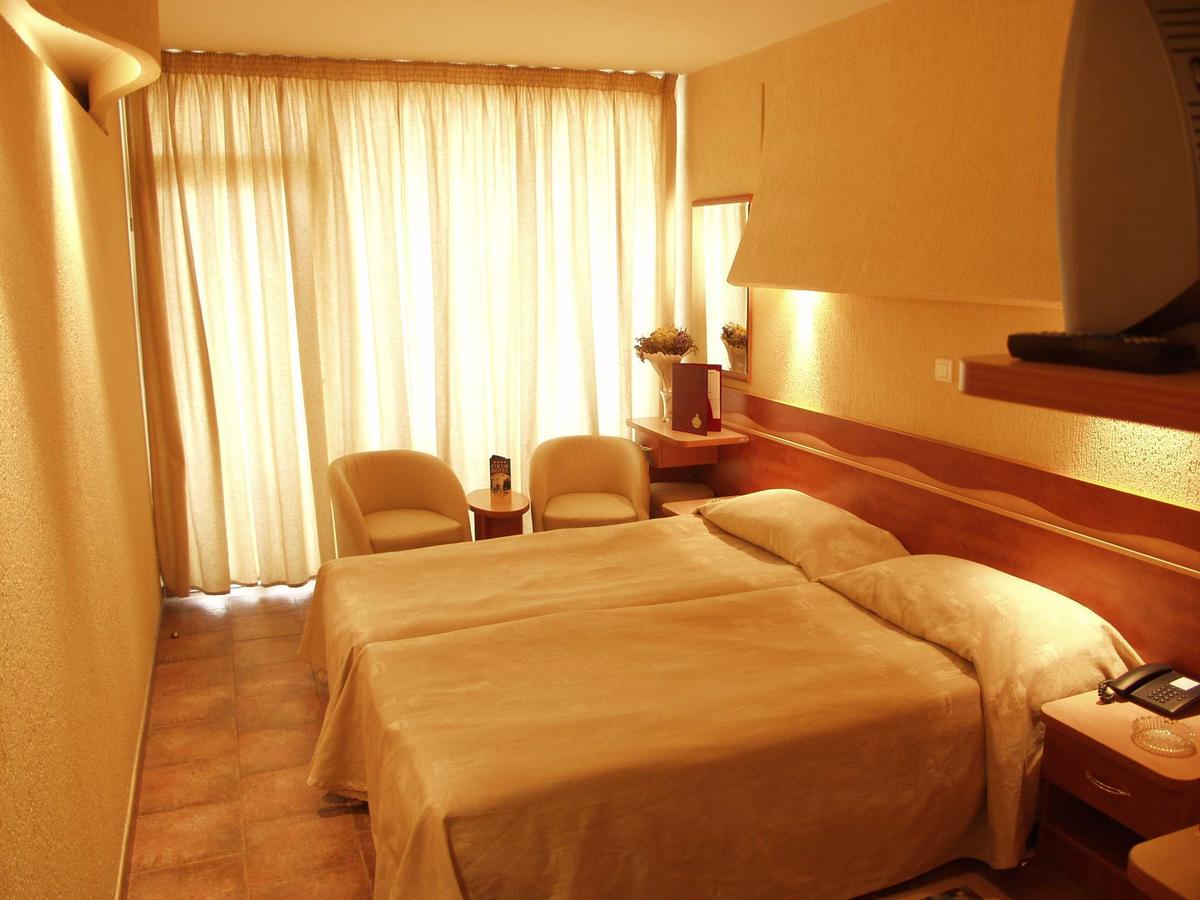 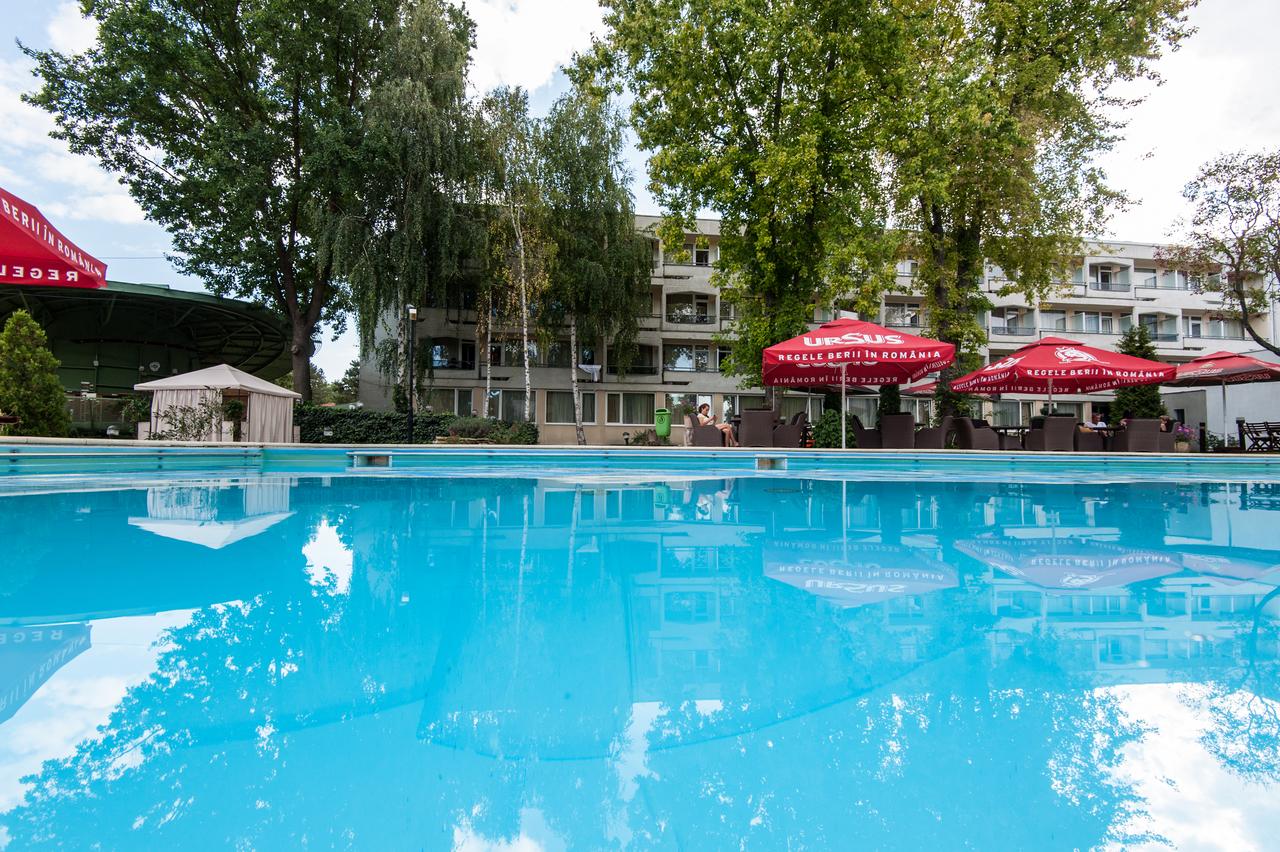 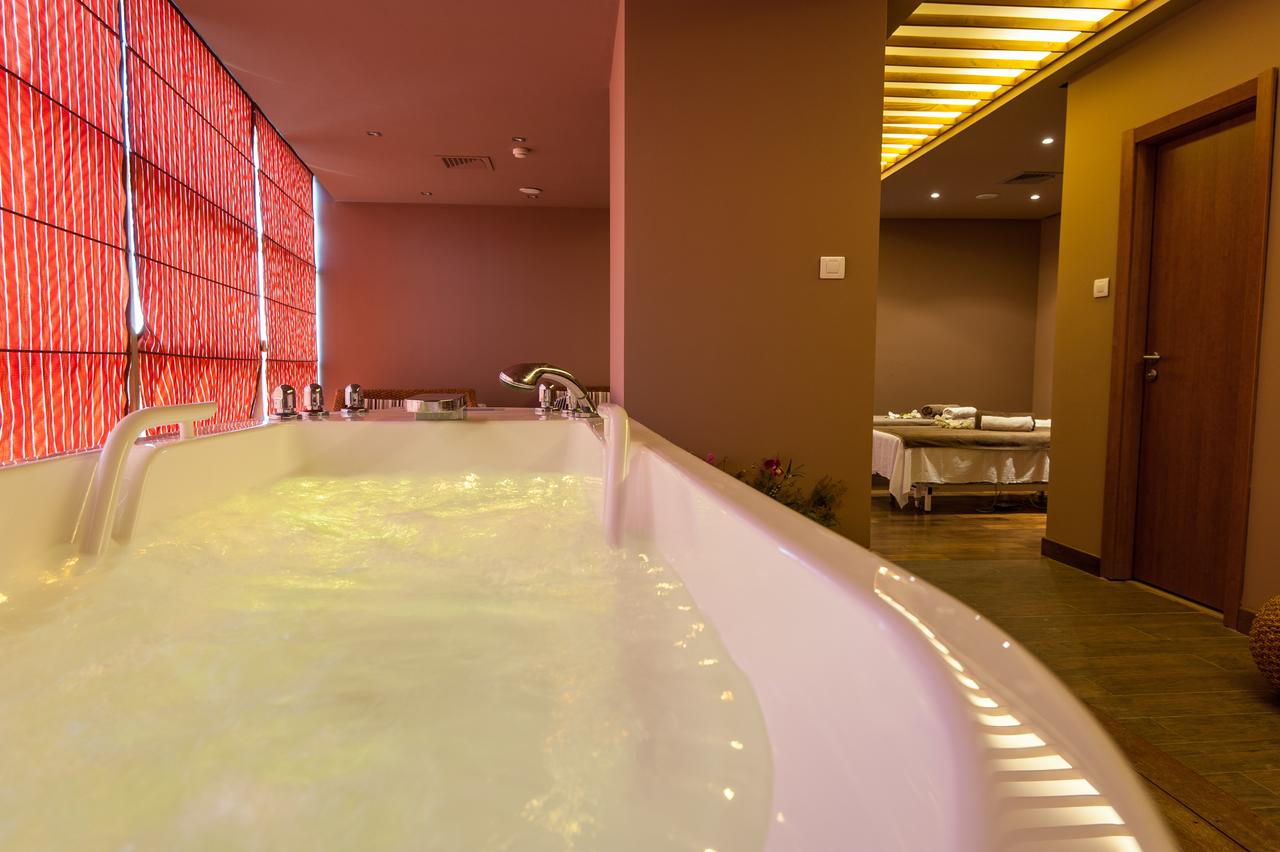 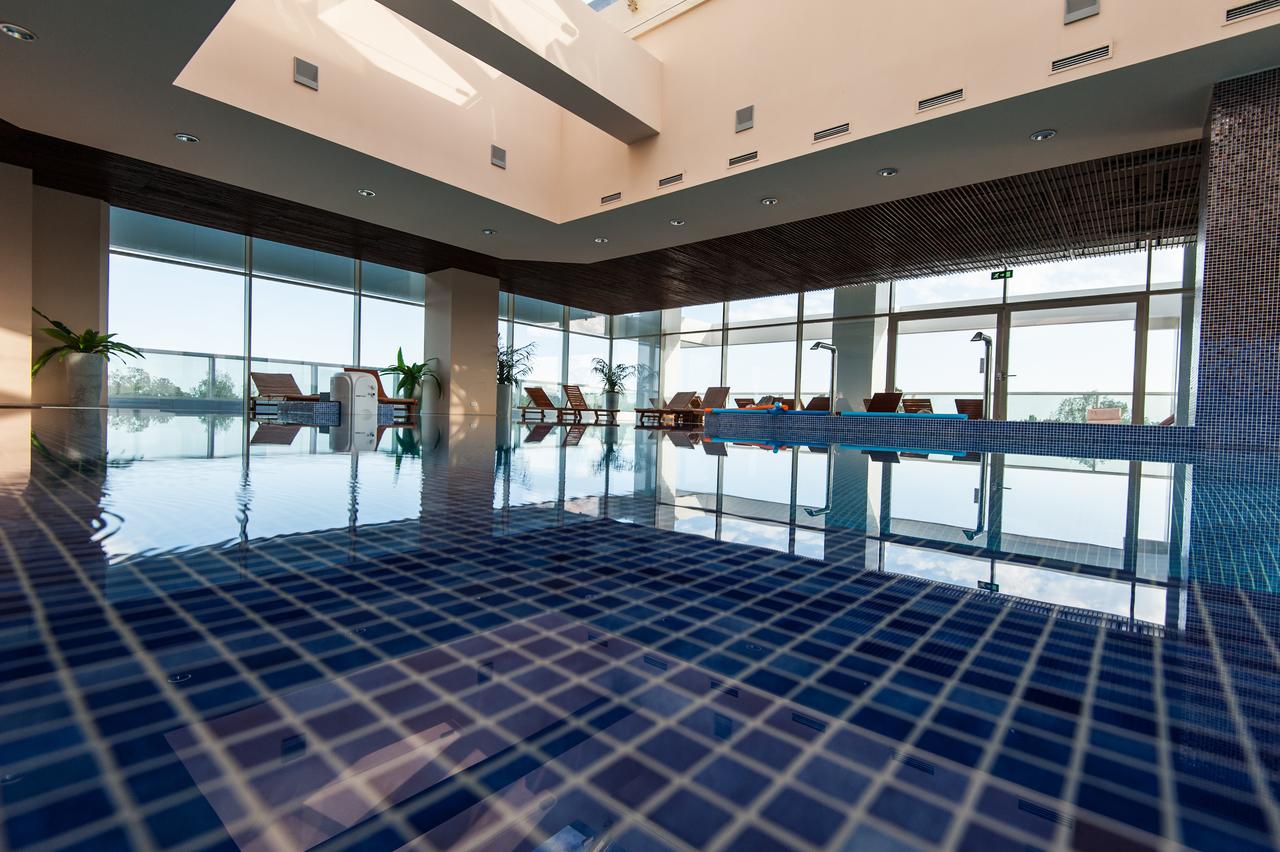 